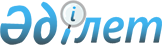 2016 жылға арналған мектепке дейінгі тәрбие мен оқытуға мемлекеттік білім беру тапсырысын, жан басына шаққандағы қаржыландыру және ата-ананың ақы төлеу мөлшерін бекіту туралыҚостанай облысы Таран ауданы әкімдігінің 2016 жылғы 4 мамырдағы № 149 қаулысы. Қостанай облысының Әділет департаментінде 2016 жылғы 10 маусымда № 6444 болып тіркелді      "Қазақстан Республикасындағы жергілікті мемлекеттік басқару және өзін-өзі басқару туралы" 2001 жылғы 23 қаңтардағы Қазақстан Республикасы Заңының 31-бабына, "Білім туралы" 2007 жылғы 27 шілдедегі Қазақстан Республикасы Заңының 6-бабы 4-тармағының 8-1) тармақшасына сәйкес Таран ауданының әкімдігі ҚАУЛЫ ЕТЕДІ:

      1. 2016 жылға арналған Таран ауданының мектепке дейінгі білім беру ұйымдарындағы мектепке дейінгі тәрбие мен оқытуға мемлекеттік білім беру тапсырысы, жан басына шаққандағы қаржыландыру және ата-ананың ақы төлеу мөлшері осы қаулыға 1, 2 қосымшаларға сәйкес бекітілсін.

      2. Осы қаулының орындалуын бақылау аудан әкімінің әлеуметтік мәселелер жөніндегі орынбасарына жүктелсін.

      3. Осы қаулы алғашқы ресми жарияланған күнінен кейін күнтізбелік он күн өткен соң қолданысқа енгізіледі және 2016 жылғы 1 қаңтардан бастап туындаған қатынастарға таратылады.

 Республикалық бюджеттен нысаналы трансферттер есебінен қаржыландырылатын, 2016 жылға арналған Таран ауданының мектепке дейінгі білім беру ұйымдарындағы мектепке дейінгі тәрбие мен оқытуға мемлекеттік білім беру тапсырысы, жан басына шаққандағы қаржыландыру және ата-ананың ақы төлеу мөлшері Жергілікті бюджет қаражаттары есебінен қаржыландырылатын, 2016 жылға арналған Таран ауданының мектепке дейінгі білім беру ұйымдарындағы мектепке дейінгі тәрбие мен оқытуға мемлекеттік білім беру тапсырысы, жан басына шаққандағы қаржыландыру және ата-ананың ақы төлеу мөлшері
					© 2012. Қазақстан Республикасы Әділет министрлігінің «Қазақстан Республикасының Заңнама және құқықтық ақпарат институты» ШЖҚ РМК
				
      Аудан әкімі

Б. Өтеулин
Әкімдіктің
2016 жылғы 4 мамырдағы
№ 149 қаулысына 1 қосымша№

Мектепке дейінгі тәрбие және оқыту ұйымдарының әкімшілік-аумақтық орналасуы

Мектепке дейінгі тәрбие мен білім беру ұйымдарының атауы

Мектепке дейінгі тәрбие және оқыту ұйымдарының тәрбиеленушілер саны

Мектепке дейінгі тәрбие мен білім беру ұйымдарындағы айына (теңге) жан басына шаққандағы қаржыландыру мөлшері

Мектепке дейінгі тәрбие мен білім беру ұйымдарындағы айына (теңге) ата-ананың ақы төлеу мөлшері

1

Таран ауданы

"Таран ауданы әкімдігінің білім беру бөлімінің Асенкритов орта мектебі" коммуналдық мемлекеттік мекемесі мектепке дейінгі тәрбиелеу толық күнді шағын орталығы

13

19291,4

8000

2

Таран ауданы

"Таран ауданы әкімдігінің білім беру бөлімінің Красносельск орта мектебі" коммуналдық мемлекеттік мекемесі мектепке дейінгі тәрбиелеу толық күнді шағын орталығы

18

19291,4

7300

3

Таран ауданы 

"Таран ауданы әкімдігінің білім беру бөлімінің Набережный орта мектебі" коммуналдық мемлекеттік мекемесі мектепке дейінгі толық күнді шағын орталығы

10

19291,4

9000

4

Таран ауданы

"Таран ауданы әкімдігінің білім беру бөлімінің №1 орта мектебі" коммуналдық мемлекеттік мекемесі мектепке дейінгі тәрбиелеу толық күнді шағын орталығы

20

19291,4

8000

5

Таран ауданы

"Таран ауданы әкімдігінің білім беру бөлімінің Б.Майлин атындағы Таран орта мектебі" коммуналдық мемлекеттік мекемесі мектепке дейінгі тәрбиелеу толық күнді шағын орталығы

35

19291,4

8000

6

Таран ауданы

"Таран ауданы әкімдігінің білім беру бөлімінің Юбилейный орта мектебі" коммуналдық мемлекеттік мекемесі мектепке дейінгі тәрбиелеу толық күнді шағын орталығы

27

19291,4

8000

7

Таран ауданы

 "Таран ауданы әкімдігі білім беру бөлімінің Апанов негізгі мектебі" коммуналдық мемлекеттік мекемесі мектепке дейінгі тәрбиелеу толық күнді шағын орталығы

20

19291,4

5600

8

Таран ауданы

"Таран ауданы әкімдігінің білім беру бөлімінің Притобол негізгі мектебі" коммуналдық мемлекеттік мекемесі мектепке дейінгі тәрбиелеу толық күнді шағын орталығы

16

19291,4

7000

9

Таран ауданы

Таран ауданы әкімдігінің "Калинин балалар бақшасы" мемлекеттік коммуналдық қазыналық кәсіпорнын

50

44643

7000

10

Таран ауданы

Таран ауданы әкімдігінің "Май балалар бақшасы" мемлекеттік коммуналдық қазыналық кәсіпорны

90

35865

6600

11

Таран ауданы

"Таран ауданы әкімдігінің "Таран балалар бақшасы" мемлекеттік коммуналдық қазыналық кәсіпорны

40

26977

8800

Әкімдіктің
2016 жылғы 4 мамырдағы
№ 149 қаулысына 2 қосымша№

Мектепке дейінгі тәрбие және оқыту ұйымдарының әкімшілік-аумақтық орналасуы

Мектепке дейінгі тәрбие мен білім беру ұйымдарының атауы

Мектепке дейінгі тәрбие және оқыту ұйымдарының тәрбиеленушілер саны

Мектепке дейінгі тәрбие мен білім беру ұйымдарындағы айына (теңге) жан басына шаққандағы қаржыландыру мөлшері

Мектепке дейінгі тәрбие мен білім беру ұйымдарындағы айына (теңге) ата-ананың ақы төлеу мөлшері

1

Таран ауданы

"Таран ауданы әкімдігінің білім беру бөлімінің Асенкритов орта мектебі" коммуналдық мемлекеттік мекемесі мектепке дейінгі тәрбиелеу толық күнді шағын орталығы

13

23609

8000

2

Таран ауданы

"Таран ауданы әкімдігінің білім беру бөлімінің Красносельск орта мектебі" коммуналдық мемлекеттік мекемесі мектепке дейінгі тәрбиелеу толық күнді шағын орталығы

12

21472

7300

3

Таран ауданы

"Таран ауданы әкімдігі білім беру бөлімінің Новоильинов орта мектебі" коммуналдық мемлекеттік мекемесі мектепке дейінгі тәрбиелеу толық емес күнді шағын орталығы

47

8277

4

Таран ауданы

"Таран ауданы әкімдігінің білім беру бөлімінің Набережный орта мектебі" коммуналдық мемлекеттік мекемесі мектепке дейінгі толық күнді шағын орталығы

50

7040

5

Таран ауданы

"Таран ауданы әкімдігі білім беру бөлімінің Приозерное орта мектебі" коммуналдық мемлекеттік мекемесі мектепке дейінгі толық күнді шағын орталығы

22

12390

5000

6

Таран ауданы

"Таран ауданы әкімдігінің білім беру бөлімінің № 116 Тобыл орта мектебі" коммуналдық мемлекеттік мекемесі мектепке дейінгі толық емес күнді шағын орталығы

30

7117

7

Таран ауданы

"Таран ауданы әкімдігінің білім беру бөлімінің Б.Майлин атындағы Таран орта мектебі" коммуналдық мемлекеттік мекемесі мектепке дейінгі тәрбиелеу толық күнді шағын орталығы

31

8143

8000

8

Таран ауданы

"Таран ауданы әкімдігі білім беру бөлімінің Апанов негізгі мектебі" коммуналдық мемлекеттік мекемесі мектепке дейінгі тәрбиелеу толық күнді шағын орталығы

4

23609

5600

9

Таран ауданы

"Таран ауданы әкімдігі білім беру бөлімінің Баталы негізгі мектебі" коммуналдық мемлекеттік мекемесі мектепке дейінгі тәрбиелеу толық емес күнді шағын орталығы

9

13825

10

Таран ауданы

"Таран ауданы әкімдігі білім беру бөлімінің Валерьянов негізгі мектебі" коммуналдық мемлекеттік мекемесі мектепке дейінгі тәрбиелеу толық емес күнді шағын орталығы

27

4572

11

Таран ауданы

"Таран ауданы әкімдігі білім беру бөлімінің Варварин бастауыш мектебі" коммуналдық мемлекеттік мекемесі мектепке дейінгі тәрбиелеу толық емес күнді шағын орталығы

5

10598

12

Таран ауданы

"Таран ауданы әкімдігі білім беру бөлімінің Киров негізгі мектебі" коммуналдық мемлекеттік мекемесі мектепке дейінгі тәрбиелеу толық емес күнді шағын орталығы

11

5605

13

Таран ауданы

"Таран ауданы әкімдігі білім беру бөлімінің Николаев негізгі мектебі" коммуналдық мемлекеттік мекемесі мектепке дейінгі тәрбиелеу толық емес күнді шағын орталығы

16

14068

14

Таран ауданы

"Таран ауданы әкімдігі білім беру бөлімінің Нагорное негізгі мектебі" коммуналдық мемлекеттік мекемесі мектепке дейінгі тәрбиелеу толық емес күнді шағын орталығы

21

7059

15

Таран ауданы

"Таран ауданы әкімдігі білім беру бөлімінің Смайлов негізгі мектебі" коммуналдық мемлекеттік мекемесі мектепке дейінгі тәрбиелеу толық емес күнді шағын орталығы

9

8031

16

Таран ауданы

"Таран ауданы әкімдігі білім беру бөлімінің Евгенов негізгі мектебі" коммуналдық мемлекеттік мекемесі мектепке дейінгі тәрбиелеу толық емес күнді шағын орталығы

11

10394

17

Таран ауданы

"Таран ауданы әкімдігі білім беру бөлімінің Мақсұт негізгі мектебі" коммуналдық мемлекеттік мекемесі мектепке дейінгі тәрбиелеу толық емес күнді шағын орталығы

15

5388

18

Таран ауданы

"Таран ауданы әкімдігі білім беру бөлімінің Щербинов негізгі мектебі" коммуналдық мемлекеттік мекемесі мектепке дейінгі тәрбиелеу толық емес күнді шағын орталығы

3

13464

19

Таран ауданы

"Таран ауданы әкімдігі білім беру бөлімінің Е. Омаров атындағы негізгі мектебі" коммуналдық мемлекеттік мекемесі мектепке дейінгі тәрбиелеу толық емес күнді шағын орталығы

14

12120

20

Таран ауданы

"Таран ауданы әкімдігі білім беру бөлімінің Павлов бастауыш мектебі" коммуналдық мемлекеттік мекемесі мектепке дейінгі тәрбиелеу толық емес күнді шағын орталығы

11

7474

21

Таран ауданы

"Таран ауданы әкімдігі білім беру бөлімінің Орынбор бастауыш мектебі" коммуналдық мемлекеттік мекемесі мектепке дейінгі тәрбиелеу толық емес күнді шағын орталығы

5

6886

22

Таран ауданы

"Таран ауданы әкімдігі білім беру бөлімінің Набережный бастауыш мектебі" коммуналдық мемлекеттік мекемесі мектепке дейінгі тәрбиелеу толық емес күнді шағын орталығы

17

7770

23

Таран ауданы

"Таран ауданы әкімдігінің "Балдәурен" мемлекеттік коммуналдық қазыналық кәсіпорыны

145

20928

8400

24

Таран ауданы

"Таран ауданы әкімдігінің "Таран балалар бақшасы" мемлекеттік коммуналдық қазыналық кәсіпорны

104

25640

8800

